Community Learning Partnerships is a highly recognised, successful Leeds based charity with over 30 years of experience working in deprived areas of the city to provide opportunities and support for children, young people and adults to access education, employment, training and volunteering.We have been successful in gaining funding to continue our Asset Based Community Development (ABCD) project in the Harehills area of Leeds.We are currently seeking to appoint a:COMMUNITY ENGAGEMENT OFFICER21 hours per weekFull Time Salary: £ 25,200 (Actual salary £15,120 per annum)Funded for 1 Year initiallyAs a Community Engagement Officer, through the Asset Based Community Development (ABCD) project, you will work with the local community, businesses, stakeholders and partners in selected areas of Harehills to build trust and relationships.  The Community Engagement Officer (known locally as a Community Builder) will identify, and work with the community to bring about the changes they want to see and will focus on engaging the skills, knowledge and talent of local residents through positive relationship building. This will identify, engage and motivate volunteer connectors from the local community (Community Connectors) who will lead positive change.We are looking for a highly motivated and enthusiastic member of staff to work as part of a team The ideal candidate will be able to:Develop excellent relationships with local people, businesses, stakeholders and partners and build links to raise awareness of the ABCD approach.Work with the local community to create opportunities where people can come together to share their thoughts and ideas. The successful candidate will benefit from:25 days annual leave (increasing according to length of service) + 8 bank holidaysBirthday day off24-hour employee assistance programmeFree healthcare schemeIf you are interested in applying for the above position, please email info@learningpartnerships.org.uk  or visit our website https://clpcharity.org.uk/get-involved/CLOSING DATE:  Tuesday, 14 May 2024 at midnightInterviews will be held w/c 27 May 2024  Community Learning Partnerships, Hudson Road, Leeds, LS9 6DJTel: 0113 8245414Registered Charity No: 1003603Community Learning Partnerships is committed to safeguarding and promoting the welfare of children, young people and vulnerable adults, ensuring that they are protected from harm.This role will require a basic DBS (Disclosure and Barring Service) background check.Community Learning Partnerships is committed to equality of opportunity and we welcome applications from all sections of the community. 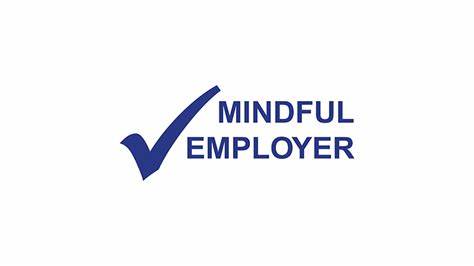 